Percent (Mathisfun)When we say "Percent" we are really saying "per 100"One percent (1%) means 1 per 100. xxxxxxxxxxxxxxxxxxxxxxxxxxxxxxxxxxxxxxxxxxxxxxxxxxxxxxxxxxxxxxxxxxxxxxxxxxxxxxxxxxxxxxxxxxxxxxxxxxxxxxxxxxxxxxxxxxxx
1% of this line is shaded green: it is very small isn't it?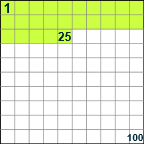      5% means 5/100ths.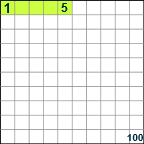 Example:5% of 80 is 5/100 × 80 = 4Divide the denominator (100) into the numerator to determine the decimal or percent.  50/100  = .50  = 50%Divide the denominator (100) into the numerator to determine the decimal or percent.  75/100  = .75 = 75%75% of 60 = ?75% = 75/100 = 0.75
So: 
0.75 × 60 = 45------------------------------------------------------------------------------------------------------If 16 of 200 apples were bad, what percent is that?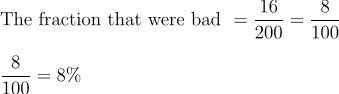 8/100 = .08 = 8%_____________________________________________________ In a class of 25 students, 16 had at least one pet. What percent is that?The fraction of the class that had at least one pet = 16/2516 divided 25 is .64  or 64%_________________________________________________________________________________
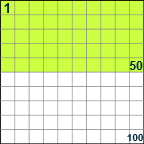 25% means 25 per 100
(25% of this box is green)25% means 25 per 100
(25% of this box is green)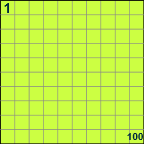 100% means all.Example:100% of 80 is 100/100 × 80 = 8050% means half.Example:50% of 80 is 50/100 × 80 = 40PercentDecimalFraction1%0.011/1005%0.051/2010%0.11/1012½%0.1251/820%0.21/525%0.251/4331/3%0.333...1/350%0.51/275%0.753/480%0.84/590%0.99/1099%0.9999/100100%1125%1.255/4150%1.53/2200%2